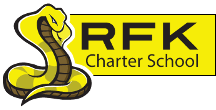 4300 Blake Rd. SWAlbuquerque, NM 87121PHONE: 505-243-1118     FAX: 505-242-7444Mission RFK Charter School prepares, motivates, and supports students to achieve their college and career goalsin partnership with their families and the community.Governance Council Meeting MinutesThursday, April 21, 20224:30 PMRoll call: In person: Mark Walch, Lawrence Barela, Clyde Ortiz, Tina Garcia Shams, Sylvia McClearyExcused Absences: Trey Hammond (Agenda): Joseph Sanchez Staff: Robert Baade, Irene Sanchez, Shawn Morris, Aaron Arellano, Linda Sanchez
Quorum: YesApproval of agenda:Lawrence makes the motion with change to approve the agenda. Sylvia seconded. The motion passed unanimously.Approval of March 17, 2022, and Special Meeting on April 7, 2022 meeting minutesLawrence makes the motion to approve March meeting minutes with changes. Sylvia seconded. The motion passed unanimously. Sylvia makes the motion to approve the April 7th special meeting minutes. Lawrence seconded. The motion passed unanimously.Public Comment – APS Site Visit OverviewLinda Sanchez presented the spring site visit of 2021-2022. Academic performance was reviewed for both high school and middle school students. RFK uses DAP survey scores as one of their measurements of academic achievement. Middle School Update – What’s going on & academic progressStarted state required testing for students this week. The first of four tests that's given this quarter. Completing interviews for teachers has been going well at the middle school. The attendance issues with both students and parents have been continuing to be addressed, and Aaron and social workers making home visits. There are 30 chrome books not turned in between the two schools. Many have been broken and some repaired. Nature Ninos and RFK will be planting fruit trees at the middle school that have been donated by the Links, on Friday, April 29th. They will also make seed bombs and make leaf art in celebration of arbor day. High School Update – What’s going on & academic progressFinished the SAT tests with juniors last week. This will provide baseline data since it's the first time it's been administered. Working on bringing in additional money with help from the ECF grant, that will help purchase/replace chrome books. Summer school for high school is being planned for various credits (lang. arts, math, social studies, culinary, PE, etc.) Can’t offer all sections in morning and afternoon so some students might need to pick and choose. YCC is going to be in place for work and credit opportunities. Concentrating on interviews at the high school (6) as well as middle school (2), all have accepted. Academic support is on Thursdays where students attend classes that need more attention and help. Finance Committee report for March 2022 - discussion and approvalSylvia makes the motion to approve the finance committee report for April. Clyde seconded. The motion passed unanimously. Cash disbursement for March 2022 - discussion and approval - Total for March 2022: $535,Cylde makes the motion to approve the cash disbursement for April. Mark seconded. The motion passed unanimously. BAR(s) approvalLawrence makes motion to approve BAR 001-051-2122-0050-D – ($17,574) Fund 24312 CRRSA Retention Stipends, Decrease. - Mark seconded the motion. The motion passed unanimously Lawrence makes motion to approve BAR 001-051-2122-0054-I - $25,000, Fund 11000 Operations – Increase.  - Mark seconded the motion. The motion passed unanimously Policy and Procedure Manual UpdateMark makes the motion to approve the policy and procedure manual update. Sylvia seconded. The motion passes unanimously.2022/2023 School Calendar ApprovalSylvia makes a motion to approve of the 2022/2023 school calendar. Lawrence seconded. The motion passed unanimously.2022/2023 Budget Presentation and ApprovalRobert has said this budget is not sustainable long term. Need to increase enrollment (preferably bilingual) and federal money.Lawrence makes a motion to approve of the 2022/2023 budget presentation. Sylvia seconded. The motion passed unanimously.RFK Salary ScheduleMark makes a motion to approve the RFK salary schedule. Lawrence seconded. The motion passed unanimously.Executive Director’s ReportGraduation for the class of 2022 seniors is on the 20th of May. Waiting on YCC budget. Students who have a job cannot apply with YCC. YCC adds 20 people to its payroll. RFK will offer credit recovery for some summer courses. RFK will be interviewing 30 students for the YCC program. RFK may need to hold a Special Governance Council meeting to approve the BAR to commence the budget to payments. Housekeeping (Any possible new members, acceptance of Joseph Sanchez’s resignation from board, training hours, planning meeting, etc.)Joseph Sanchez has resigned from the RFK board. Lawrence makes the motion to accept Joseph Sanchez’s resignation from the board. Mark seconded. The motion passed unanimously. Lawrence encourages the board to bring in April. She cannot start until June. April has been interviewed and the board thinks she’s a good candidate to support RFK. Board members that are unable to finish their training hours can have the school pay for individual training. AdjournSylvia makes the motion to adjourn the meeting. Lawrence seconds the motion. The motion passes unanimously. The meeting was adjourned at 6:42Robert F. Kennedy Charter SchoolGovernance Council Meeting 4/21/22Next Meeting:  May 19, 2022 4:30 pm